ColombiaColombiaColombiaColombiaMarch 2027March 2027March 2027March 2027SundayMondayTuesdayWednesdayThursdayFridaySaturday123456789101112131415161718192021222324252627Palm SundaySaint JosephMaundy ThursdayGood Friday28293031Easter SundayNOTES: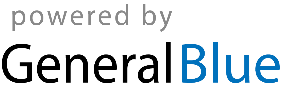 